Nomor		:								tanggal suratHal 		:  Permohonan sebagai Pembimbing Skripsi		Yth. Nama dosen dan gelarFakultas Psikologi UNSDalam rangka pemenuhan tugas akhir mahasiswa Program Studi S1-Psikologi, Fakultas Psikologi Universitas Sebelas Maret, kami mohon kesediaannya membimbing skripsi mahasiswa :Demikian surat permohonan ini disampaikan, atas perhatian dan kesediaannya kami ucapkan terima kasih.	SURAT PERNYATAAN KESEDIAAN SEBAGAI PEMBIMBING SKRIPSIYang bertanda tangan di bawah ini :Nama			:NIP			:Menyatakan bersedia/tidak bersedia* menjadi pembimbing skripsi atas nama mahasiswa yang tersebut di bawah ini :Nama			:NIM			:Judul Skripsi		:Demikian surat kesediaan ini dibuat untuk dapat dipergunakan sebagaimana mestinya.Surakarta,Yang menyatakan,Nama dosenNIP*) coret yang tidak perluNama :NIM:Judul Penelitian:Mengetahuiplt. Kepala Program Studi,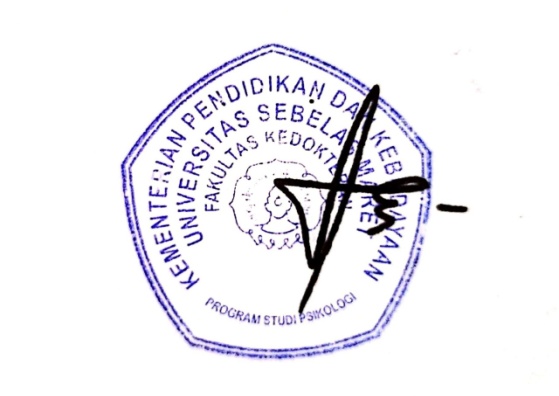 Dr. Moh. Abdul Hakim, S.Psi., M.A.NIP 19850311210130201Koordinator Skripsi Fakultas Psikologi,Zahrina Mardhiyah, S.Psi., M.Psi., PsikologNIP 198707282019032016 